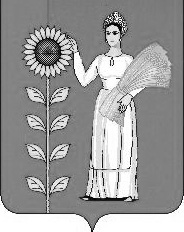 СОВЕТ  ДЕПУТАТОВСЕЛЬСКОГО  ПОСЕЛЕНИЯ  ДОБРИНСКИЙ  СЕЛЬСОВЕТДобринского  муниципального  района Липецкой областиРоссийской Федерации57-я сессия  1-го созываРЕШЕНИЕ24.04.2018г.                              п.Добринка                                      № 166-рсО внесении  изменений в  Положение "О публичных слушаниях в сельском поселения Добринский сельсовет"       Рассмотрев Требование Прокуратуры Добринского района  от 29.03.2018г. на ст. 3 Положения «О публичных слушаниях в сельском поселения Добринский сельсовет» утвержденного решением Совета депутатов сельского поселения Добринский сельсовет Добринского муниципального района № 58-рс от 12.11.2015г. , руководствуясь Федеральных законов № 299-ФЗ от 10.11.2017г., № 455-ФЗ от 29.12.2017г., в соответствии со статьёй 28 Федерального закона №131-ФЗ от 06.10.2003 года "Об общих принципах организации местного самоуправления в Российской Федерации", руководствуясь  Уставом сельского поселения Добринский сельсовет, учитывая решение РЕШИЛ:1. Принять Изменения в Положение  «О публичных слушаниях в сельском поселения Добринский сельсовет» (утвержденного решением Совета депутатов сельского поселения № 58-рс от 12.11.2015г.)  (прилагается).2. Направить указанный нормативно-правовой акт главе сельского поселения для подписания и официального обнародования.3. Настоящее решение вступает в силу со дня его официального обнародования.Председатель Совета депутатов сельского поселенияДобринский сельсовет                                                               Н.В.ЧижовПринятырешением Совета депутатовсельского поселения Добринский сельсовет № 166-рс от 24.04.2018г.Изменения в  Положение  «О публичных слушаниях в сельском поселения Добринский сельсовет» Внести в Положение «О публичных слушаниях в сельском поселения Добринский сельсовет» следующие изменения:1.  Статью 3 « Проекты муниципальных правовых актов и вопросы, выносимые на публичные слушания» изложить в новой редакции:1) проект устава муниципального образования, а также проект муниципального нормативного правового акта о внесении изменений и дополнений в данный устав, кроме случаев, когда в устав муниципального образования вносятся изменения в форме точного воспроизведения положений Конституции  Российской Федерации, федеральных законов, конституции (устава) или законов субъекта Российской Федерации в целях приведения данного устава в соответствие с этими нормативными правовыми актами;2) проект местного бюджета и отчет о его исполнении;3) проект стратегии социально-экономического развития муниципального образования;4) вопросы о преобразовании муниципального образования, за исключением случаев, если для преобразования муниципального образования требуется получение согласия населения муниципального образования, выраженного путем голосования либо на сходах граждан.Глава сельского поселения Добринский сельсовет                                                                            Н.В.Чижов